Ecole Nationale d’Architecture et d’Urbanisme de Tunis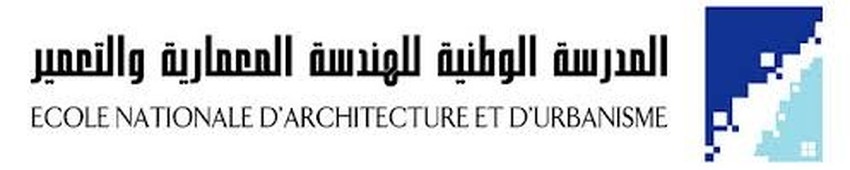 Programme IEV de Coopération Transfrontalière - Italie-Tunisie 2014-2020Consultation n°03/2023PROJET : Culture de Bâti de Qualité: Recherche, Innovation et Entreprise pour la Durabilité. « CUBATI »N. REF. C-5-2.1-16 CUP B75F21001940006Description générale du Projet Culture du bâti de qualité: Recherche, Innovation et Enterprise pour la Durabilité « CUBATI »est un projet financé par UE via le programme de l’Instrument Européen de Voisinage (IEV) de coopération transfrontalière (CT) Italie -Tunisie pour la période 2014-2020.Ce projet aborde les défis communs de la compétitivité et les faiblesses dans le domaine de la construction écologique, un secteur particulièrement pertinent dans l’économie transfrontalière. Son objectif spécifique est l’appui à la recherche et à l’innovation, par le renforcement des liens entre les entreprises, les professionnels et les chercheurs, tirant parti de la vision globale et stratégique de la culture de bâti de qualité. Objet de la consultationDans le cadre de la mise en œuvre du projet CUBATI (N. REF. C-5-2.1-16), l’Ecole Nationale d’Architecture et d’Urbanisme de Tunis (ENAU), lance une consultation afin de sélectionner un(e) expert (e) pour assurer une mission d’assistance au coordinateur du projet CUBATI.Consistance des prestations demandées:Sous la direction du coordinateur du projet CUBATI, le/l’expert (e)/ consultant (e) sera appelé(e) à réaliser des missions inscrites dans les groupes de travail GT1, GT2, GT3, GT4, GT5 et GT6 du projet CUBATI.L’expert(e)/ consultant(e) est appelé à participer à:La gestion administrative, la gestion des fonds, le suivi des dépenses et la mise en œuvre des activités du projet;L’élaboration des rapports semestriels du projet et ce conformément aux règles du programme de Coopération Transfrontalière (CT) Italie-Tunisie 2014-2020 (rapport techniques et financiers)L’organisationdes conférences et des événements qui seront réalisés par l’ENAU dans le cadre du projet CUBATI et élaboration des rapports et comptes rendus,Au choix des six matériaux de construction qui seront testés dans le cadre du projet CUBATI et contribuer à la conception et la construction du logement de démonstration qui sera réalisé par le CITET,Aux actions d’échange de bonnes pratiques entre les partenaires Tunisiens et Italiens en relation avec la thématique de culture de bâti de qualité,Plan d’action détaillé (avec échéancier) pour la réalisation et le suivi de l’exécution des activités de la dernière année du projet  L’étude du rapport sur le cadre réglementaire, institutionnel et normatif ainsi que les exigences de certification des matériaux de construction en Tunisie et notamment les matériaux d’éco-construction.Contribuer à l’analyse de données de suivi/évaluation afin de guider les membres de l’équipe de projet dans la mise en œuvre des activités.La supervision de l’élaboration des consultations et de tout travail susceptible d’être réalisé dans le cadre du projet La participation dans l’élaboration de toute nature de contrats (Ressources Humaines, services externes, équipement, études…)La contribution dans l’élaboration des rapports d’avancement semestrielsL’étude du protocole de certification pour les six matériaux de construction testés et pour la certification du bâtiment réalisé,L’organisation du concours pour l’obtention du «Prix CUBATI pour la mobilité transfrontalière», Assurer et réaliser l’ensemble des tâches relatives à la tenue et l’archivage des documents du projet,La réalisation de toute autre tâche connexe en relation avec le projet pouvant être assignée par le coordinateur du projet CUBATI.Veiller au respect des obligations décrites dans les documents du projet (les exigences du programme, le guide de mise en œuvre, la convention de subvention, l’accord de partenariat,…) et réclamer les déviations au coordinateur du projet,Durée de la collaborationLe niveau d’effort de cette mission est estimé à 60 H/J étalé sur la période de mise en œuvre du projet CUBATI à compter à partir de la date de signature du contrat. La durée de la mission courra à compter de la date de signature du contrat jusqu'à la conclusion complète du projet, prévue le 29 octobre 2023, sauf prolongationRémunérationLe montant de rémunération prévu pour le poste «Assistant project Manager» dans le cadre du projet CUBATI, imputé sur la catégorie des dépenses 5: couts et services est fixé à cinq mille EURO(5000EURO)Le paiement des honoraires de l’expert sera effectué sur la base des factures et suit à la validation des rapports trimestriels des tâches effectuées. Conditions de participation La participation à cette consultation est ouverte à tous les experts et consultants maîtrisant la langue française et répondant aux exigences des présents TDRs.Profil demandé Etudes:Les candidats doivent être titulaires d’un diplôme universitaire en Génie Civil/ architecture / bâtiment ou tout autre diplôme équivalent.Compétences et qualifications: Une expérience professionnelle dans le domaine de construction et de bâtiment,Une expérience dans la mise en œuvre des projets de coopération internationale (Exemples: expérience en tant que chef de projet, coordinateur ou assistant au coordinateur de projet ou fait partie d’une entité chargée par la mise en œuvre des projets de coopération internationale…)L’expérience dans des projets de coopération transfrontalière Italie-Tunisie est fortement souhaitable.Expérience en matière de communication et organisation d’événements économiques /scientifiques (congrès, workshops, séminaires…);Pièces constitutives de l’offreLa soumission est présentée en une seule étape. Elle comprend la documentation suivante :Curriculum vitae (CV) signé par le candidat avec photo récente,Copie de la carte d’identité nationale,Copie du Registre Nationale des Entreprises (RNE) (sinon une copie de la patente),Copie des deux premières pages du passeport du candidat,Copies certifiées conformes des diplômes du candidat,Copie de l’inscription à l’ordre des ingénieurs (pour les ingénieurs en GC) ou à l’ordre des architectes (pour les architectes).Pièces justificatives de l’expérience et l’ancienneté,Pièces justificatives des compétences recherchées et mentionnées dans le point 07 de la présente consultation,Annexe 1: Fiche de renseignements généraux du soumissionnaire,Annexe 2: Déclaration sur l’honneur de non influence,Annexe 3: Déclaration sur l’honneur de non appartenance.Conditions de présentation des offres:Les candidats doivent envoyer leurs dossiers sous pli fermé par courrier postal ou les remettre directement au Bureau d’Ordre due l’Ecole Nationale d’Architecture et d’Urbanisme  de Tunis (ENAU) contre décharge, à l’adresse suivante:Ecole Nationale d’Architecture et d’Urbanisme de Tunis16 Rue El Quods 2026 Sidi Bou Said La date limite de réception des candidatures est fixée au 27-avril-2023 à 12H .le cachet du bureau d’ordre faisant foi. L’enveloppe de la candidature doit mentionner la spécification suivante: A ne pas ouvrir « Sélection d’un assistant au coordinateur du projet CUBATI à Ecole Nationale d’Architecture et d’Urbanisme de Tunis »«CUBATI, C-5-2.1-16».Est rejetée toute offreParvenue après les délais (le cachet du bureau d’ordre faisant foi),Non fermée,Dont un document ou plusieurs documents demandés ne sont pas présentés ou qui ne sont pas présentés conformément aux exigences du point8 de ce document, même suite à une demande de complément d’information.Méthodologie d’évaluation des offres Les candidatures présentées dans les délais prévus et qui respectent les modalités indiquées dans le point 8, seront examinées par un comité d’évaluation désigné par le représentant légalde l’ENAU. Le comité évaluera les dossiers de candidature et attribuera une note selon les critères détaillés dans le tableau ci-dessous.Notation du dossier de candidature: Les dossiers de candidature seront évalués selon les critères détaillés suivants:NB : L’attribution des notes sera basée sur la présentation des pièces justificatives.Une offre qui n’atteint pas le total minimal de70/100 sera rejetée à l’issue de cette étape. Seuls les candidats ayant une note du dossier supérieure ou égale à 70/100 seront retenus et passeront à l’étape suivante d’évaluation à savoir l’entretien oral.Notation de l’entretien oralL’évaluation des candidats retenus, par entretien oral, se fait par le comité d’évaluation et  selon les critères détaillés dans le tableau suivant: Note globale : Une note globale (NG) sera attribuée à chaque candidat selon la formule suivante:Note globale (NG) = (Note dossier + Note orale)/2L’offre ayant obtenu la meilleure note globale, sera considérée l’offre la plus avantageuse technico-financièrement. En cas d’égalité des notes globales de deux ou plusieurs offres, celle ayant obtenu la meilleure note dossier, sera considérée l’offre la plus avantageuse.Confidentialité Le consultant retenu pour la présente mission est tenu de respecter une stricte confidentialité vis-à-vis des tiers, pour toute information relative à la mission ou collectée à son occasion.Tout manquement à cette clause entraîne l’interruption immédiate de la mission (rupture de contrat) sans indemnité et sans recours à la jurisprudence. Cette confidentialité reste de règle et sans limitation après la fin de la missionFrais d’enregistrementLes frais d'enregistrement du contrat sont à la charge du titulaire du contrat et ne lui sont pas remboursés conformément à la loi n°93-53 du 17/05/1993.Règlement des litigesEn cas de litige, les deux parties s’engagent au règlement à l’amiable, dans le cas contraire ils s’adressent au tribunal de Tunis qui sera seul compétent.Fait à Tunis, le…………………………………….Le Porteur du Projet Fakher KHARRAT Annexe 1Fiche de renseignements généraux du soumissionnaireNom et prénom : …………………………………………............................…....…….. Adresse: ................................................................................……………….....… Téléphone : …………………………………………………………....................……….....…. Fax : ………………………………………….............………………………………………… Adresse email : …………………………………………………………………….............…... Matricule Fiscal:……………………………..........………………………………….. Numéro du compte bancaire: ……………………………………………………….............….. Banque : ………………………………………………………………….............…………….. Inscrit au registre national des entreprises sous le n° :…………………………………..Fait à ……...........………, le ………….....………… Signature et cachet du participantAnnexe 2Déclaration sur l’honneur de non influenceJe soussigné (nom, prénom et fonction)………………………………………………...……… …………………………………………………………………………………………….……. Inscrit au registre national des entreprises sous le n°………………………………………….... Faisant élection de domicile à (adresse complète)………………………………….……… ………………………………………………………………………………………………… Ci-après dénommé "le soumissionnaire" pour la consultation N°03./2023 relative à la sélection d’un assistant(e) au coordinateur du projet CUBATI à l’ENAU le partenaire N° 05 dans le cadre de ce projet.	Déclare sur l'honneur, de n'avoir pas fait, et m'engage de ne pas faire par moi-même, ou par personne interposée des promesses, des dons ou des présents en vue d'influer sur les différentes procédures de passation de la consultation ou sur les différentes étapes de sa réalisation. 	L’ENAU est en droit, en cas de constatation du non-respect de cette déclaration, de résilier le contrat indiqué ci-joint.Fait à ……...........………, le ………….....………… Signature et cachet du participantAnnexe 3Déclaration sur l’honneur de non appartenanceJe soussigné (nom, prénom et fonction)…………………………………………… ………...... …………………………………………………………………………………………………Inscrit au registre national des entreprises sous le n° …….…………………………………… Faisant élection de domicile à (adresse complète………………………………………...……. Ci-après dénommé "le soumissionnaire" pour  consultation N°03./2023 relative à la sélection d’un assistant(e) au coordinateur du projet CUBATI à l’ENAU le partenaire N° 05 dans le cadre de ce projet.Déclare sur l’honneur qu’il n’a pas été un agent administratif au sein de l’Ecole Nationale d’Architecture et d’Urbanisme de Tunis : ENAU et ayant cessé son activité depuis moins de cinq ans.Fait à ……...........………, le ………….....………… Signature et cachet du participantAnnexe A : SoumissionJe soussigné.....................................................................................................…........ Agissant en vertu des pouvoirs qui me sont conférés au nom et pour le compte de la société................ ...............................………………......................... Adhérant à la CNSS N°.......................... …………………………..Inscrit au registre national des entreprises sous le N°…………….. ………………………......................……………………….faisant élection de domicile à ….………………………………………………………………………………………Après avoir pris connaissance du dossier de la consultation N03/2023 la sélection d'un(e) assistant (e) au coordinateur du projet CUBATI de l’ENAU partenaire N°05 dans le cadre du projet CUBATI », je m’engage et me soumets à exécuter les dites prestations conformément aux clauses de la présente consultation et moyennant les prix fermes et non révisables établis par moi-même des honoraires déterminés suivant mon offre financière dont j’ai arrêté le montant  à la somme de (en chiffres et en lettres): Montant en HTVA en Chiffres : …......................……….......................................................Montant en HTVA en Lettres :………………………………………L’ENAU se libérera des sommes qui me sont dues par virement à mon compte ouvert à la banque ……………………………..……Sous le numéro ……………………………………M’engage à assurer l’exécution complète de toutes les prestations prévues à la présente consultation conformément et dans les délais prescrits dans les termes de référence.M’engage en outre à payer les droits de timbres et d’enregistrement auxquels la présente soumission donne lieu si elle est acceptée. M’engage à maintenir valables les conditions de mon offre pendant un délai de soixante jours (60) à partir du jour qui suit la date limite de réception des plis. Déclare que sous peine de réalisation de plein droit à mes torts exclusifs et à ceux de la  société pour le compte de laquelle j’agis,  notre responsabilité étant solidaire, que  je ne tombe pas et que ladite Société ne tombe pas sous le coup des interdictions édictées par la loi.Fait à ……...........………, le ………….....…………(Mention lu et approuvé manuscrite)Signature et cachet du soumissionnaireCritère d’évaluationAttribution noteNote Max Niveau académique Niveau académique Titulaire d’un diplôme universitaire en Génie Civil/ architecture / bâtiment ou tout autre diplôme équivalent (niveau Bac +4 ou équivalent)Titulaire d’un doctoraten Génie Civil/ architecture / bâtiment ou tout autre diplôme équivalent102020Expérience professionnelle Expérience professionnelle 5 ans d’expérience professionnelle dans le domaine de construction et de bâtiment.Plus de 05 ans, 02 points sur chaque année d’expérience avec un maximum de 30 points         20         3030Une expérience dans la mise en œuvre des projets de coopération internationaleUne expérience dans la mise en œuvre des projets de coopération internationaleUne référence dans le domaine de la mise en œuvre des projets de coopération internationale: 10 pointsNB : Les références relatives à des missions de mise en œuvre des projets de coopération transfrontalière Italie-Tunisie seront notées par 15 points par référence au lieu de 10 points) Au-delà de deux références 05 points sur chaque référence avec un maximum de 40 points10-154040Expérience dans le domaine de communication et d’organisation d’évènements1 référence et plus1010Note totaleNote totale100Critères de sélectionNoteNoteNoteCritères de sélectionFaibleMoyenElevéCapacités de facilitation et communication051020Pertinence des compétences professionnelles par rapport aux activités demandées et au contexte local en la matière102040Connaissances des objectifs du projet CUBATI, de ses activités et ses résultats attendus051020Une maîtrise complète et fluidité dans le français oral051020Note totale100100100